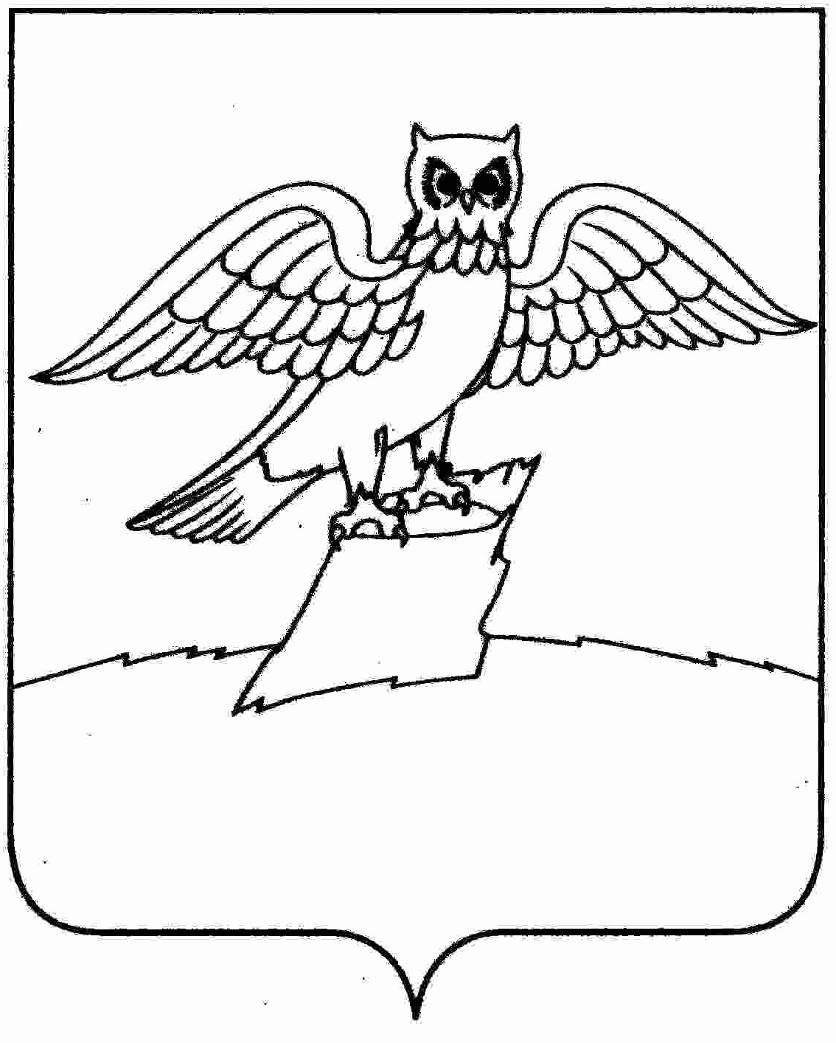 АДМИНИСТРАЦИЯ ГОРОДА КИРЖАЧКИРЖАЧСКОГО РАЙОНАП О С Т А Н О В Л Е Н И Е  08.02.2024                                                                                                 №  85         Рассмотрев заявление гр. Алексеенко Ю.А. и  в соответствии со ст. 45-46 Градостроительного кодекса Российской Федерации, Федеральным законом от 06.10.2003 № 131-ФЗ «Об общих принципах организации местного самоуправления в РФ»,П О С Т А Н О В Л Я Ю:1.  Разрешить гр. Алексеенко Ю.А. подготовку проекта планировки и межевания территории по ул. Рябиновая, г. Киржач, вблизи земельного участка с кадастровым номером 33:02:010750:41.2. Контроль за исполнением настоящего постановления оставляю за собой.3. Настоящее постановление вступает в силу после его официального опубликования (обнародования).  Временно исполняющий полномочия  главы администрации                	                                         М.Н. МошковаО подготовке проекта планировки и межевания территории по ул. Рябиновая, г. Киржач, вблизи земельного участка с кадастровым номером 33:02:010750:41 